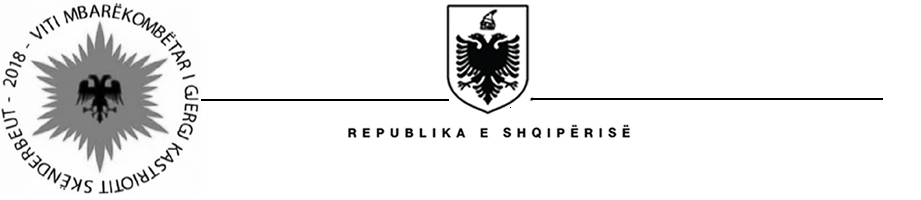 P R O T O K O L L I  I  DIABETIT  TE  SHEQERITPerkufizimiDiabeti Mellitus është një sindrom metabolik me etiologji të shumëfishtë që karakterizohet nga hiperglicemia kronike, e shoqëruar nga çrregullime të metabolizmit të karbohidrateve,yndyrnave dhe proteinave, që vijnë si rezultat i difektit në sekretimin, ose veprimin e insulinës,ose si një kombinim i të dy faktorëve bashkë dhe që shoqërohet me komplikacione specifike mikrovaskulare, komplikacione makrovaskulare si pasojë e aterosklerozës së përshpejtuar dhe me ndërlikime të ndryshme të tjera, duke përfshirë neuropatinë, shtatzaninë me komplikacione dhe një mundësi të rritur për infeksione 12.Përsa i takon kritereve diagnostike të diabetit, pranohet si diabet në rast se shifrat eglicemisë (venoze) esëll janë 126 mg/dl (7.0 mmol/l), ose në rast se glicemia e rastit nëplazëm është 200 mg/dl (11.1 mmol/l) dy orë pas marrjes së 75 gr glukozë nga goja. Në persona asimptomatikë, kryerja e testit vetëm në një rast nuk është e mjaftueshme për të vendosur diagnozën (p.sh. për të filluar trajtimin e Diabetit).Kjo duhet të konfirmohet pasi të kryhet të paktën edhe një test tjetër ditën në vazhdim.Rendesia e problemitDiabeti Mellitus është një shkak madhor i mortalitetit në të gjithë botën. Ai shoqërohet me ulje tëjetëgjatësisë, rritje sinjifikante të morbiditetit, si pasojë e komplikacioneve mikrovaskulare tëdiabetit dhe riskut të rritur për aksidente makrovaskulare. Të gjithë këto elementë së bashku,kanë një impakt negativ në cilësinë e jetës së personave me Diabet. Të dy tipat kryesorë tëDiabetit, por veçanërisht diabeti tip 2, forma më e shpeshtë e tij, është në rritje të vazhdueshmenë mbarë botën.Sot, ka të dhëna të pakundërshtueshme që flasin për nevojën e një kontrolli glicemik samë optimal të diabetit tip 2, në rast se duam të minimizohet rreziku për komplikacionetkronike mikrovaskulare. Studimet kanë treguar rëndësinë e kontrollit të mirë metabolikdhe të presionit arterial për të parandaluar ndërlikimet mikro dhe makrovaskulare në tëdy tipat kryesorë të diabetit, atë tip 1 dhe 2. Nuk ka asnjë kufi minimal glicemik përreduktimin e komplikacioneve kronike; sa më e ulët glicemia, aq më i mirë kontrolli, aqmë i vogël risku për komplikacione.ObjektiviQëllimi i këtij protokolli është të përqëndrohet në diagnozën, trajtimin dhe ndjekjen eadultëve me diabet, duke identifikuar kondita dhe objektivë të domosdoshëm për tëgarantuar efikasitet klinik të shoqëruar me një përdorim sa më korrekt të burimevenjerëzore dhe mjeteve në dispozicion. Është me rëndësi vendimtare që të përdorenmedikamentet dhe ekzaminimet sipas nevojave të njerëzve, duke marrë parasyshdiferencën e madhe të nivelit të mjekësisë sonë me atë të vendeve të zhvilluara.Shpresojmë që Udhërrëfyesi të jetë një instrument i rëndësishëm profesional jo vetëmpër mjekët endokrinologë, por edhe për specialistët e tjerë (kardiologë, nefrologë) dhesidomos për mjekun e familjes. Nga ana tjetër shpresojmë që Udhërrëfyesi të jetë ivlefshëm edhe për institucionet dhe organet vendim-marrëse në fushën e politikaveshëndetësore, që merren me projektimin dhe programimin e shërbimit shëndetësor samë efikas dhe të përqëndruar në kujdesin e personave me diabet.Perdoruesit e ketij protokolliKy protokoll është menduar dhe konceptuar për t’u përdorur kryesisht nga mjekët epërgjithshëm, mjekët e familjes, por edhe për mjekët endokrinologë në trajnim, dukeshpresuar sinqerisht që ai të përdoret vazhdimisht nga sa më shumë pjesëtarë të stafitmjekësor, në të gjitha nivelet e shërbimit, në qendra spitalore, poliklinika, apo qendrashëndetësore që afrojnë shërbim, trajtojnë, apo ndjekin personat me diabet.1 - DEPISTIMI DHE DIAGNOSTIKIMIDepistimi/ diagnostikimi i hershemDiabeti tip 2 ka nje faze te gjate asimptomatike, preklinike e cila shpesh mbetet epadiagnostikuar. Ne momentin e diagnozes me shume se gjysma e personave me diabet kane njeose me shume komplikacione te diabetit.Pacientet qe rezultojne negativ gjate depistimit duhet te ri-testohen pas 3-5 vitesh.Nuk rekomandohet depistimi universal per diabetin e padiagnostikuar.Programet e depistimit duhet te perqendrohen tek njerezit ne risk te larte per diabet duke ubazuar ne faktoret e riskut.- Mbipesha dhe obeziteti- Pjestare te familjes me diabet- Personat me semundje kardiovaskulare- Grate qe kane bere lindje > 4 kg- Personat me moshe > 45 vjec-Programet e depistimit duhet te fokusohen ne matjen e glicemise esell.1. Ne persona me glicemi esell > 100 mg/dl (>5.6 mmol/l) dhe < 126 mg/dl (<126mg/dl) per diagnostikim, duhet te behet testi oral i tolerances se glukozes (OGTT)2. Nese per depistim perdoret matje te rastesishme te nivelit plazmatik te glukozes dherezultojne > 100 mg/dl (> 5.6 mmol/l) dhe <200 mg/dl (<11.1 mmol/l) duhet te behetnje matje e glicemise esell apo te behet OGTT.Per diagnostikimin e diabetit duhet te perdoren kriteret:NORMALGlicemia esell 70 -110 mg/dlGlicemia 2 ore mbas ngarkeses <140 mg/dlPREDIABETGlicemia esell 110 – 125 mg/dlGlicemia 2 ore mbas ngarkeses 140 – 199 mg/dlDIABETGlicemia esell > 126 mg/dlGlicemia 2 ore mbas ngarkeses >200 mg/dlHbA1c (hemoglobina e glikolizuar ) > 6.5% norma 4-6.2 %VLERESIMI I PERSONIT ME DIABET- Anamneza mjekesore , personale, familjareEkzaminimi fizikPasha, gjatesia, indeksi i mases trupore, perimetri umbilicalEkzaminimi I lekures, kembeve, pulsacionet periferike, ndjeshmeria termike, tactile, vibratikeVleresimi i komplikacioneveMikrovaskulare ; retinopatine diabetike fundus oculiNefropatine diabetike ; urine komplet, mikroalbuminurine, azotemia, kreatinemi,Makrovaskulare semundja ishemike ezemres, semundje cerebrovaskulare, semundje te arteieve periferikeNervore neuropatine periferike dhe autonime2 - EDUKIMIEdukimi eshte nje pjese e rendesishme e kujdesit diabetik. Edukimi ne nje sens te gjere perforconkujdesin diabetik, ne cdo kontakt mes personit me diabet dhe personelit te kujdesit shendetesor.Edukimi i strukturuar eshte pjese integrale e menaxhimit te personave me diabet1. Ne momentin e diagnostikimit2. Vleresim vjetor i nevojave per edukim te metejshem3. Sipas kerkesave te pacienteve te vecanteEdukimi i personave me diabet mund te behet ne grup ose edukim individual nese edukimine grup konsiderohet i papershtatshem dhe duhet te behet nga ekipe te trajnuar.Ne ekipin e edukimit marrin pjese nje profesionist i kujdesit shendetesor dhe nje specialist itrajnuar ne diabet.Duhet te sigurohemi qe edukimi i eshte ofruar te gjithe personave me diabet pavaresishtetnicitetit, kultures, gjendjes psiko-sociale dhe aftesive te kufizuara.3 – MENAXHIMI I STILIT TE JETESMenjehere pas diagnostikimit personat me diabet tip 2 shpesh kane stile jetese (menyreushqyerje dhe aktivitet fizik) qe kontribuojne ne diabet, prandaj eshte shume e nevojshme qe atote ndihmohen ne drejtim te modifikimit te stilit te jeteses ne menyre qe ato te jene te afte tekontrollojne glicemine, profilin lipidik dhe presionin arterial.Personit me diabet duhet ti ofrohet nje keshillim me dieteticienin (nutricionistin) apo me njeprofesionist te kujdesit shendetesor te trajnuar rreth nutricionit ne momentin e diagnostikimitsi dhe ne disa sesione te mevonshme,ne grup apo individualisht.Keshillimet rreth ushqimit/vakteve duhet te jene te individualizuara dhe te mbeshtetura nenevojat, preferencat dhe kulturen individuale.Personat me diabet duhet te keshillohen rreth kontrollit te ushqimeve me sasi te medha tesheqernave ,yndyrnave dhe te alkoolit..KARBOHIDRATET 55% te raportit ushqimor tepakten 130 gr ne diteYNDYRNAT 30% te energjive te marra, sasia e kolesterolit < 300mg/ditePROTEINAT 15-20% te energjive ditore (<0.7g/kg/ ne rast nefropatie)Ne personat tek te cilet eshte vendosur aplikimi i terapise insulinike ,duhet keshilluar marrjae pershtatshme e karbohidrateve ne cdo vakt. Ne keto persona si dhe ne ato me regjimefleksibile te insulines, duhet te ofrohet edukim rreth permbajtjes se karbohidrateve teushqimeve te ndryshme.Eshte e rendesishme gjithashtu keshillimi rreth llojit te ushqimeve qe duhet te perdoret nerast hypoglicemie.Aktiviteti fizik duhet te fillohet gradualisht, duke u bazuar ne vullnetin, aftesite individuale sidhe qellimet specifike.Duhet te inkurajohet (aty ku eshte e nevojshme) zgjatja e aktivitetit fizik, deri ne 30-45 minne 3-5 dite ne jave, apo 150 minuta ne jave (1 ore ecje ne kembe = 10.000 hapa= 400kal)Keshillimi rreth menyres se reduktimit te marrjes se energjive (karbohidrateve,yndyrnavedhe alkoolit).Keshillimi dhe inkurajimi i aktivitetit te rregullt fizik.4 - KONTROLLI DHE MONITORIZIMI GLICEMIKKeshillo personat me diabet qe mbajtja e nivelit te HbA1c nen 6.5% minimizon riskun ezhvillimit te komplikacioneve.Per arritjen e ketij targeti duhet te ofrohet edukim dhe te modifikohet terapia.Personat tek te cilet nuk mund te arrihet ky nivel duhet te keshillohen qe cdo permiresimeshte i dobishem..Nivelet ekuivalente te glicemise ne gjakun plazmatik kapilar jane <110 mg/dl (<6.0 mmol/l)perpara vakteve dhe <145 mg/dl (<8.0 mmol/l) pas vakteve.Niveli i HbA1c duhet te matet cdo 2-6 muaj ne varesi te nivelit dhe stabilitetit te kontrollit te glukozes ne gjak dhe ndryshimeve ne terapi.Raporti i glisemise mesatare mg/dl me HbA1c %                                                   97              5                                                  126             6                                                  154             7                                                  183             8                                                  212             9                                                 240            10           11                                                 298            12Cdo personi me diabet duhet ti ofrohet nje vleresim vjetor i:1. Njohurive mbi vete-menaxhimin2. Peshes trupore3. Kontrollit te glicemise4. Kontroll te presionit arterial5. Kontroll te profilit lipidik6. Riskut kardiovaskular7. Neuropatise ,disfunksionit erektil8. Gjendjes se kembeve9. Kontroll te syve10. Kontroll te veshkave4A -Kontrolli i glukozes: terapia oraleMedikamentet e uljes se nivelit te glukozes ne gjak fillohen kur ndryshimi i stilit te jetesesnuk eshte i mjaftueshem ne kontrollin e nivelit te glukozes ne gjak.Pavaresisht fillimit te terapise medikamentoze duhet te mbeshtet vazhdimisht modifikimi istilit te jeteses.Monitorimi i pergjigjes ndaj fillimit te nje medikamenti apo ndaj ndryshimit te dozes duhet tebehet cdo 2-6 muaj.Trajtimi i diabetit tip 2 duhet te fillohet me metformine, mbas perjashtimit te disfunksionitrenal, duke titruar dozen gradualisht per te eleminuar intolerancen gastro-intestinale.Ne pacientet qe trajtohen me metforimine duhet te monitorohet funksioni renal.Kur ekuilibrimi i glicemive nuk arrihet vetem me metformine, ne terapi shtohet sulfanilurea,insulino sintezues( glibenclamid, glimepiride, glinidet e cila mund te perdoret dhe si linje epare trajtimi ne pacientet te cilet nuk jane mbipeshe.Personat me diabet duhet te edukohen rreth hipoglicemise, efekt anesor i grupitmedikamentoz te sulfanilurese.Sekretagoget e insulines mund te perdoren si alternative e sulfanilurese ne disa persona mesensitivitet ndaj insulines dhe me stile jetese fleksibileKur nuk arrihet niveli target i glicemive, tiazolidinedionet (pioglitazone) dhe inkretinat (analoget ose frenuesit e DPP4) mund te shtohen;1. metformines si nje alternative e sulfanilurese2. sulfanilurese kur metformina nuk tolerohet3. kombinimit te metformines me nje sulfanilureSi opsion tjeter perdor frenuesit e alfa-glukozidazes. Ata mund te luajne nje rol ne glicemitembas ushqimit dhe mund te perdoren ne personat me prediabet dhene kombinim mepreparate te tjera ose intolerante ndaj terapive te tjera.Te rritet doza gradualisht dhe te shtohen medikamente te tjera qe ulin nivelin e glicemise derisa te arrihen nivelet target te kontrollit te glicemise.Nese nuk ka permiresim mund tenevojitet terapia me insuline pavaresisht masave te tilla.4B - Kontrolli i glukozes; terapia me insulineKur nivelet target te kontrollit te glicemise nuk eshte e mundur te arrihen me ane temodifikimit te stilit te jetes dhe medikamenteve orale qe ulin nivelin e glukozes ne gjakfillohet insulinoterapia.Pas fillimit te insulinoterapise duhet te vazhdohet modifikimi i stilit te jetes.Ne momentin e diagnostikimit ,personit me diabet duhet ti shpjegohet qe insulina eshte njenga opsionet e disponueshme qe ndihmon ne menaxhimin e diabetit dhe ne nje periudhe tecaktuar kohore mund te jete alternativa me e mire ne kontrollin e glicemive.Duhet te ofrohet edukim ne lidhje me vazhdimin e menaxhimit te stilit te jeteses dhe vetemonitorimine pershtatshem.Personit me diabet duhet ti shpjegohet qe dozat fillestare te insulines jane te vogla ,per arsyesigurie, dhe mund te rriten me tej ne baze te kerkesave individuale,ne 50-100 UI/ne dite.Terapia me insuline duhet te fillohet perpara se te zhvillohet kontrolli i varfer i diabetit,zakonisht kur HbA1c eshte >7.5% ne dozen maksimale te te agjenteve orale.Vazhdo metforminen.Kur fillohet insulina bazale mund te mos nderpritetsulfanilurea.Frenuesit e alfa-glukozidazes mund te vazhdohen gjithashtu.Perdor;Nje insuline bazale nje here ne dite si; insulina detemir, glargine apo NPH (risku ihipoglicemise eshte me i larte me kete te fundit) ose;1. Insuline premixe (bifazike) dy here ne dite vecanerisht kur HbA1c eshte me elarte,ose;2. Injeksione ditore multiple (para vakteve dhe insuline bazale) kur kontrolli iglicemise nuk arrihet me regjimet e tjera.3. Fillo insulinen duke perdorur nje regjim vete-titrues (doza te rritet 2 UI cdo 3 dite)ose duke kontaktuar cdo jave me nje profesonist te kujdesit shendetesor.Qellimi eshte mbajtja e niveleve te glicemive esell dhe para vakteve ne nivelet <110 mg/dl (<6.0 mmol/l); me pas monitorohen glicemite postprandiale.Mbeshtetja duhet te ofrohet nga personeli mjeksor deri sa te arrihen nivelet target teglicemive.Per injeksione mund te perdoren penat e insulines ose shiringat sipas zgjedhjes personale.Inkurajo injeksionet subkutane te insulines ne zonen e abdomenit (ku perthithja eshte me eshpejte) apo ne kofshe (me e ngadalte),si dhe ne regjonin gluteal apo ne krah si vendealternative.Nje opsion trajtimi mund te jete dhe pompa insulinike.Evidencat tregojne qe niveli i HbA1c <7.0% mund te arrihet me kombinimin e terapise meagjente oral me terapine me insuline. Ky regjim rekomandohet kur nivelet e HbA1c nuk arrihette mbahen <7.5% me ane te terapise orale. Per te arritur kete nivel nevojitet titrimi aktiv i dozesme ane te vete-monitorimit dhe suportit te vazhdueshem edukativ.ALGORITMI I TRAJTIMIT PËR PERSONAT MEDIABET TIP 2 DHE MBIPESHËDietë, aktivitet fizik dhe kontroll i peshës për 3-6 muaj.Kontroll i HbA1c pas 3-4 muajshHbA1c >7%Objektivi i kontrollit tëglicemisë nuk është arriturFillo mjekimin me INSULINËN**HbA1c >7%Objektivi i kontrollit të glicemisë nuk është arriturShtohet MetforminaHbA1c >7%Objektivi i kontrollit të glicemisë nuk është arriturShtohet një ose më shumë nga këto preparate: Metformina, DPP-4,TZD, glinidet*sulfaniluretë*, inhibitorët e α-glukozidazësHbA1c >7%Objektivi i kontrollit të glicemisë nuk është arriturFillo mjekimin me INSULINËN**HbA1c >7%Objektivi i kontrollit të glicemisë nuk është arriturShtohet një ose më shumë nga këto preparateDPP-4, TZD, sulfaniluretë*, glinidet*,inhibitorët e α-glukozidazësHbA1c >7%Objektivi i kontrollit të glicemisë nuk është arriturFillo mjekimin me INSULINËN**HbA1c >7%Objektivi i kontrollit të glicemisë nuk është arriturFillo mjekimin me insuline INSULINËN**4.C Kontrolli i Presionit ArterialPresioni arterial gjendet i larte ne shume persona me diabet tip 2.Matja e presionit arterial duhet te behet cdo vit dhe ne cdo vizite klinike rutine nese eshtembi nivelet target apo nese eshte nen trajtimPresioni arterial duhet te mbahet nen 130/80 mmHg (per pacientet me rritje te ekskretimit tealbuminave shih demtimin e Veshkave).Duhet pranuar fakti qe ne disa paciente presioni arterial nuk mund te arrihet as ne shifrat140/80 pavaresisht perdorimit te 3-5 medikamenteve antihipertensiv.Ne tre muajt e pare fillo modifikimin e stilit te jetes duke synuar reduktimin e marrjes sekalorive,te kripes,alkoolit dhe inaktivitetin fizik.Fillo terapine medikamentoze per uljen e presionit arterial ne personat me diabet tepakomplikuar me rritje te ritmit te ekskretimit te albumines, duke perdorur cdo lloj preparatipervec bllokuesve alfa-adrenergjik, duke marre ne konsiderate koston dhe duke titruar dozenne menyre aktive ne baze te pergjgijes;ACE-inhibitoret dhe ARB-te mund te paraqesin disa avantazhe ne krahasim me agjentet etjere (shih Demtimin e veshkave).Ne pacientet me angina pectoris fillo me beta-bllokues,me beta-bllokues apo ACE-inhibitorene pacientet me infarkt miokardi te meparshem,me ACE-inhibitore ose diuretike ne pacientetme insuficience kardiake.5- RREZIKU KARDIO-VASKULARVleresim i riskut kardiovaskular ne momentin e diagnozes dhe te pakten cdo vit me tejNdalim i perdorimit te duhanitAspirin 75-100 mg/dt ne pacientet me risk te larte apo me shfaqje te semundjevekardiovaskulare. Clopidogrel ne vend te aspirines ne pacientet me shfaqje te shumtakardiovaskulare, semundje te arterieve periferike, apo by-pass koronar.Kujdesi per profilin lipidik:1. Statin ne dozen standarte per pacientet >40 vjec (ose me semundje kardiovaskulare teshfaqur) edhe nese eshte e pamundur te vleresohet profili lipidik.2. Statin ne doze standarte per pacientet >20 vjec me mikroalbuminuri apo risk te larte.3. Statin dhe fenofibrate kur vlera e TG ne serum eshte >250 mg/dl.4. Shtim i nje preparati tjeter si ezetimibe apo ac.nikotinik tek pacientet qe nuk arrijnetargetin e duhur te lipideve apo jane intolerante ndaj preparateve anti-lipemiante telinjes se pare.Target i profilit lipidik:LDL chol <95 mg/dlTG< 200 mg/dlHDL chol >39 mg/dlACE inhibitoret jane nje opsion per te permirsuar mbrojtjen kardiovaskulare.Investigim me i hollesishem dhe revaskularizim per personat me semundje te arterieveperiferike simptomatike apo problematike, apo tek ata me semundje te arterieve koronare apokarotide.6 – KOMPLIKACIONET  OKULAREEkzaminimi i pare i syve tek nje person me DM tip 2 duhet te behet ne momentin ediagnostikimit dhe me tej cdo vit:1. Vleresohet mprehtesia e pamjes e korrigjuar me lente2. Vleresohet retinopatia:Duke perdorur fotografine retinale me pupila te dilatuara,qe realizohet nga njemjek i specializuar .Nepermjet ekzaminimit oftalomologjik nga oftalmologu.Diskutimi i arsyeve te ekzaminimit okular me vete personin me diabet.Perdorim i Tropicamide per te dilatuar pupilat, me perjashtim te rasteve ku kunderindikohet.Frekuenca e ekzaminimeve:1. Cdo 12 muaj nese ka pak ose aspak ndryshime te retinopatise ne fundus2. Cdo 3-6 muaj nese jane verejtur perkeqesime ne ekzaminimin e fundit.3. Ekzaminime me te shpeshta gjate shtatzanise.Rekomandimi qe kontrolli i mire i glicemise, tensionit arterial,profilit lipidik mund tereduktoj riskun per demtim te syve.Rekomandimi qe perdorimi i aspirines per parandalimin e semundjeve kardiovaskular nukeshte i kunder indikuar ne pacientet me retinopati diabetike.Matja e presionit intra-okular duhet te behet ne menyre periodike.7 - KOMPLIKACIONET RENALEKontrolli vjetor per proteinuri ne porcionin e urines se mengjesit nepermjet bandletaveNese testi del pozitiv,-kerkohet per infeksione te traktit urinar-kerkohet raporti laboratorik proteine/kreatinine(PCR)Nese testi del negativ, matet albumina urinare duke perdorur:-raporti laboratorik albumine/kreatinine (ACR)-nje test semi-kuantitativ me bandleta nese nuk behet ACRMatet cdo vit kreatinemia dhe llogaritet ritmi i filtracionit glomerular (GFR)Nese PCR apo ACR eshte e larte (mikroalbuminuri>2.5 mg/mmol tek meshkujt dhe>3.5 mg/mmol te femrat,ose 30 mg/g), ekzaminimi perseritet 2 here gjate 4 muajve nevazhdim.Nese ne dy nga tre testeve rezulton rritja e albumines ne urine testi vleresohetsi pozitivNese ne te dy testet e perseritura albuminuria nuk eshte e rritur, kontrollohetperseri cdo vit.Menaxhimi i pacienteve me proteinuri apo ulje te eGFR(< 90 ml/min/1.73 m2):1. Perdoren ACE inhibitoret apo ARB per ekuilibrimin e TA duke titruar dozenderi ne dozen maksimale te toleruar nga pacienti2. Modifikohet mjekimi i tensionit arterial duke pasur si target vlerat<130/80mmHg, nepermjet dietes (kufizimi i kripes) dhe medikamenteve3. Intensifikohet mjekim i kontrollit te glicemise duke pasur target HbA1c<6.5 %4. Monitorohet progresioni i demtimit renal nepermjet ACR apo PCR,kreatinemise, kalemise, llogaritjes se GFR.5. Kufizim i proteinave ditore ne diete ne 0.8 g/kg peshe6. Intesifikohet gjithashtu mjetet e mbrojtes kardiovaskulare (ndalimi i duhanit,aspirina, terapia anti-lipemiante)Matja e Hemoglobines Hb/ferritin cdo 6 muaj nese eGFR eshte <90 ml/min/1.73 m2,fillohet terapia me hekur dhe anti anemik te tjere, nese indikohet dhe konsultohet menefrologun nese anemia persiston (Hb <11 g/dl te femrat dhe <12 g/dl tek meshkujt)Konsultim me nefrologun kur GFR bie <60 ml/min/1.73 m2,apo shfaqen probleme tembajtjes se lengjeve ne organizemKerkohen investigime te metejshme per te perjashtuar shkaqe te tjera te semundjesrenale qe mund te rrisin ACR apo PCR:autoantitrupa,biopsi renale.Menaxhimi i rasteve me proteinuri:1. Keshillimi per te eleminuar faktoret e riskut (analgjeziket,alkooli,drogat), kufizimi proteinave ne 0.8 g/kg peshe/dite, ndalim i duhanit.2. Target i TA <130/80 mmHg,qe arrihet nepermjet kufizimit te kripes dhemedikamenteve anti-hipertensive.3. Perdorim i ACE inhibitoreve.4. Target per kontrollin e glicemise5. Target per profilin lipidik6. Kontrolli i proteinurise cdo vit7. Matja e kreatinemise apo azotemise cdo 6 muaj.8 -- NEUROPATIA DIABETIKEDiagnostikim i demtimit sensoro-motor nervor nepermjet anamnezes dhe ekzaminimitmonofilamenti me ose pa percaktim te ndjeshmerise termike, shpimi jo traumatik,vibracioni me diapazon) dhe/ose testet kuantitative te thjeshta (psh percepitimi vibratil)Duhet te behet diagnoza diferenciale me shkaqe te tjera: percaktohet niveli i vitaminesB12, testet e funksionit te tiroides, kreatinine/urea ne gjak dhe perdorimi imedikamenteve te ndryshme qe mund te japin neuropati.Diagnostikimi i neuropatise diabetike te dhimbshme duke perjashtuar shkaqet e tjera tesaj.Mjaft e rendesishme eshte ne kete faze kontrolli i mire i glicemise dhe trajtimi i dhimbjesme antidepresiv triciklik nese analgjezike lokal nuk kane dhene efekt.Medikamente tjera qe mund te perdoren me tej jane pregabalin/gabapentin dhe valproati,me tej tramadoli, duloxetina dhe oxycodone per qetesimin e dhimbjes nese medikamentete linjes se pare nuk kane dhene efekt.Duhet treguar kujdes per problemet psikosociale qe mund te lindin per shkak te ketyresimptomave invalidizuese dhe sidomos crregullimit te gjumit.Diagnostikimi i disfunksionit erektil nepermjet anamnezes, perjashtimit te shkaqeve tetjera endokrine (matje te testosteronit, porlaktines) dhe perdorimi i inhibitoreve tefosfodiesterazes PDE5 (me perjshtim te rasteve kur diabetiku eshte ne perdorim tenitrateve, ku kunderindikohet perdorimi i inhibitoreve te PDE5).Ne rastet e mos suksesit apo kunderindikacionit per keto preparate shihet mundesia emedikamenteve intrakavernoze apo intra-uretrale.Diagnostikimi i gastroparezes nepermjet anamnezes, perdorimi i medikamenteveprokinetike (metoklorpramide,domperidone) per lehtesim te simptomave dhe studiminese eshte i nevojshem i zbrazjes gastrike.Diagnostikimi i neuropatise autonome kardiovaskulare nepermjet percaktimit tefrekuences kardiake ne qetesi, dhe ndryshimit te saj gjate testeve te stimulimit si Manovrae Valsaves, testi shtrire/kembe, testi i frymemarjes se thelle dhe matjes gjithashtu te TAne pozicionin shtrire dhe me tej ne kembe.9. KUJDESI PER KEMBETRekomandimet.Vleresim i kembeve tek personat me diabet cdo vit:1. Anamneze personale pozitive per ulcer plantare apo amputim, simptoma tesemundjes arteriale periferike, veshtiresi ne realizimin te kujdesit personal perkembet.2. Deformim i kembes (gishtat si cekic, prominime kockore) prania e dukshme eneuropatise (lekura e thate, kallo, vena te dilatuara) apo ishemi fillestare,deformim i thonjve apo demtim i tyre.3. Percaktim i neuropatise me monofilamentin 10 g apo diapazoni 128 Hz4. Vleresim i qarkullimit arterial nepermjet prekjes se pulseve plantare (aa.dorsalispedis et tibialis posterior), koha e kthimit kapilar raporti me ane te doppleritkembe/krahe<0.9 per semundje vaskulare okluzive.Diskutim me cdo person me diabet per rendesine qe ka kujdesi personal per kembet.Percaktohet nje plan per kujdesin per kembet ne varesi dhe te te dhenave vjetore teekzaminimit te kembeve dhe riskut per ulcera apo amputacion.Klasifikimi:Pa risk shtese: nese nuk ka humbje te ndjeshmerise, pa shenja te semundjes searterieve periferike, pa faktore te tjere risku.Me risk: nese eshte e pranishme neuropatia apo nje tjeter faktor riskuRisk i larte:o Ulje e ndjeshmerise dhe deformim i kembes apo prani e evidentuar esemundjes se arterieve periferike.o Ekzistenca per ulcer te meparshme apo amputim (risk shume i larte)Ulcerime plantare apo infeksion i kembes: prania e ulceres plantareMenaxhimi sipas klasifikimit:Pa risk shtese: Vendoset nje plan i perbashket qe perfshin edukimin per kujdesinper kembet per cdo person.Me risk: kontroll cdo 6 muaj nga skuadra e kujdesit per kembet. Ne cdo kontrollkryhet: 1.inspektim i te dy kembeve2.vleresohen kepucet qe ka ne perdorim3.permirsohet me tej edukimi per kujdesin per kembet.Risk i larte: kontroll cdo 3-6 muaj per kembet ku kryhet:1.inspektim i te dy kembeve2.vleresohen kepucet e te semurit dhe percaktohen kepucet e duhura.3.shihet mundesia per vleresim vaskular.4.permirsohet me tej edukimi per kujdesin per kembet.Ulcerat plantare apo infeksionet duhet te kontrollohen nga mjeku brenda 24 orevete para te shafqjes se tyre qe te realizohet sa me shpejt:o Menaxhimi i duhur i plages ,pastrimi me kujdes i saj dhe heqja epjeseve te demtuara te mbetura.o Antibiotikoterapia sistemike afatgjate per celulitin apo infeksionetkockore: penicilinat ,makrolidet, clindamicina dhe/ose metronidazolejane antibiotiket e linjes se pare te mjekimit dhe ciprofloksacine apo coamoxiclavsi shembuj te linjes se dyte te mjekimit.o Shperndarje optimale e presionit ne kembe, investigimi dhe trajtimi iinsuficences vaskulare.o Nese suspektohet per osteomyelit kerkohet grafia e kembes, CT apoMRI dhe biopsi nese eshte e nevojshme.o Kontrolli i mire i glicemiseo Kujdesi ortotik dhe specialisti i percaktimit te kepuceve per teparandaluar perseritjen e ulceres plantare.Amputimi kryhet vetem kur:Eshte bere nje vleresim i plote vaskular nga angiologuDhimbjet ishemike te qetesise nuk mund te menaxhohen me analgjezik aporevaskularizimNje infeksion qe rrezikon jetenNje ulcer qe nuk mund te vete-sherohet10 - SHTATZANIAShtimi i numrit te grave qe zhvillojne diabet mellitus tip 2 ne nje moshe me te re dhekrijimi i familjes ne nje moshe me te vone ka bere qe diabeti gestacional te jete njeproblem mjaft i rendesishem ne kete protokoll. Pavarsisht menaxhimit te mire te diabetitte shtatzanise si nena ashtu dhe foshnja ngelen te predispozuar per shfaqjen e nje serekomplikacionesh ne krahasim me grate pa diabet te shtatzanise. Frekuenca e anomalivekongenitale mbete e larte tek foshnjet e lindur nga nenat me diabet gestacional.Keshillimi para shtatzanise.Tek nje grua ne moshe fertile me diabet duhet qe ekzistenca e shtatzanise tekerkohet cdo vit dhe nese ajo nuk rekomandohet te fillohet terapia mekontraceptiv.Keshillim para shtatzanise perfshin:1. Edukimin dhe menaxhimin e gruas shtatzane me diabet2. Kontrolli sa me i mire i glicemise:target HbA1c para konceptimit <6.1 %3. Ndalim i medikamenteve hypoglicemiante oral dhe fillimi i insulinoterapisenese eshte e nevojshme.4. Ekulibrimi sa me i mire i tensionit arterial (target <130/80 mmHg)5. Ndalim i ACE inhibitoreve apo ARB nese perdoren nga gruaja per mjekim teHTA dhe zevendesimi i tyre me Methyldopa, nifedipine, labetolol6. Ndalim i perdorimit te statinave dhe fibrateve.7. Vleresimi i komplikacioneve okulare dhe renale.8. Vleresim i funksionit tiroidien.9. Ndalim i duhanit dhe alkoolit.10. Terapia me acid folik.Screening per Diabet gestacional.Ne grate me risk te larte per diabet (diabet gestacional i meparshem, obezitetsidomos central, popullate me prevalence te larte per diabet) kerkohet perhyperglicemi qe ne viziten e pare pre-natale, kryhet dhe prova e ngarkeses me 75g-glukoze nese eshte e nevojshme.Tek te gjitha grate shtatzane rekomandohet matja e glicemise ne viziten e paredhe pas javes se 20 (java 24-28 per grate me risk te ulet ), nese glicemia eshte jonormale kryhet dhe prova e ngarkeses me 75 g-glukoze.Trajtohet si diabet nese glicemia esell eshte ≥125 mg/dl dhe 2 h pas ngarkeseeshte ≥140 mg/dlMenaxhimi gjate shtatzanise.Kontrolli i gjithe problemeve te ndryshme qe mund te paraqesi gruaja shtatzanedhe menaxhimi i kujdeshem i tyre.Ekzaminimi i syve ne viziten e pare pre-natale dhe cdo trimester.Edukimi dhe keshillat mjeksore nutricionale. Nese gruaja eshte mbipeshekeshillohet nje diete e pershtatshme si ajo qe eshte ne peshe normale.Te monitorohet glicemia te pakten 4 here ne dite:para mengjesit,dhe 1-2 ore pascdo vakti. Target: HbA1c <6 % dhe glicemite e vete monitoruara midis 60-120mg/dl.Menaxhimi i insulinoterapise me kujdes duke pritur nje rritje te nevojave perinsuline gjate shtatzanise.Por terapia me insuline shpesh mund te veshtiresohetnga hyperemeza gravidare, apo perdorimi i steroideve.Monitorim i shtimit ne peshe dhe TA,targeti per te cilin eshte <130/80 mmHgduke evituar perdorimin e ACE inhibitoreve dhe ARB